XU498 									Scheda creata il 24 giugno 2022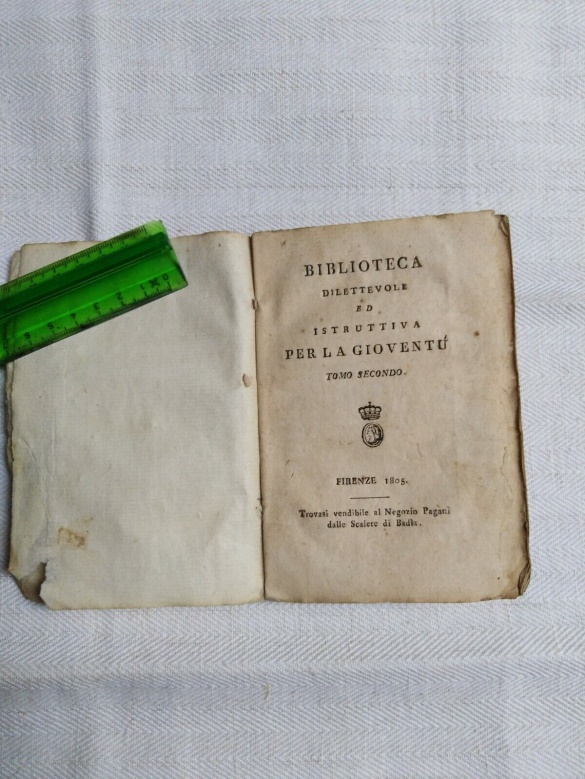 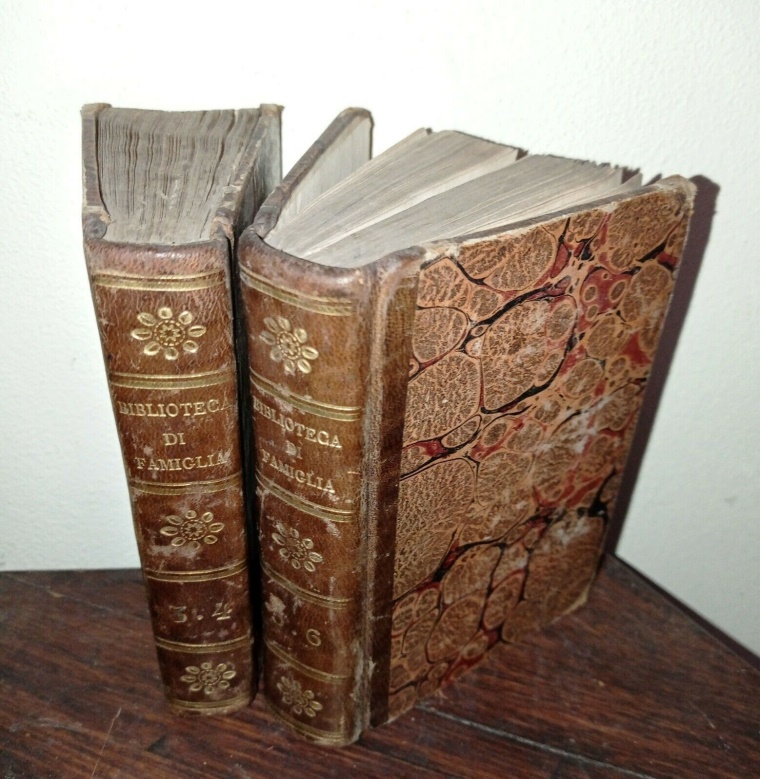 Descrizione storico-bibliografica *Biblioteca dilettevole ed istruttiva per la gioventù. – Tomo 1.-tomo 4. - Firenze : trovasi vendibile al negozio Pagani alle Scalere di Badia, 1805. - 4 volumi ; 8°. ((Fregio xilografico sui frontespizi. - MODE050599Libraio: Pagani, Gioacchino *Biblioteca di famiglia : ovvero lettura dilettevole, istruttiva e morale per la gioventù / compilata da una società d'uomini di lettere. – Vol. 1.-vol. 6. - Milano : dalla Tipografia di commercio, 1821-1822. - 6 volumi : ill. ; 18º. ((Trimestrale. - TO0E142368Variante del titolo: *Lettura dilettevole, istruttiva e morale per la gioventùEditore: Tipografia di commercio <Milano> *Biblioteca universale dilettevole ed istruttiva. - Vol. 1 (lug.-dic. 1823)-vol. 4 (gen.-giu. 1825). - Parma : Carmignani, 1823-1825. - 4 volumi. ((Mensile in vol. semestrali. – Poi pubblicato a Piacenza. - LO11032376Editore: Carmignani*Biblioteca dilettevole ed istruttiva per la gioventù. Tomo 1.-tomo 2. - Verona : dalla tipografia di Pietro Bisesti, 1825-1826. - 2 volumi ; 14 cm. ((Annuale. - MILE059226Editore: Bisesti, PietroSoggetto: Giovani – Letture – 1805-1826Note e riferimenti bibliografici-Gazzetta di Parma n. 84 (22 ottobre 1823)-Indice generale alfabetico dei primi 11 anni del Giornale di scienze, lettere e arti per la Sicilia, p.9